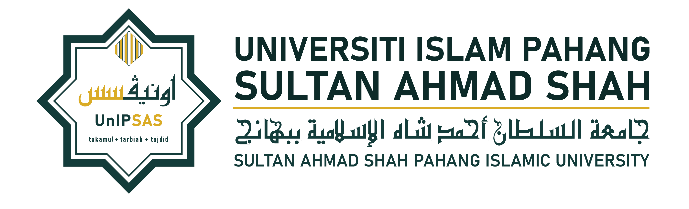 PUSAT PENGURUSAN PENYELIDIKANUniversiti Islam Pahang Sultan Ahmad ShahKM-8 Jalan Gambang, 25150 Kuantan, Pahang.Tel : 03 – 536 5353/ 51Emel : rmc@unipsas.edu.myPUSAT PENGURUSAN PENYELIDIKANUniversiti Islam Pahang Sultan Ahmad ShahKM-8 Jalan Gambang, 25150 Kuantan, Pahang.Tel : 03 – 536 5353/ 51Emel : rmc@unipsas.edu.myPUSAT PENGURUSAN PENYELIDIKANUniversiti Islam Pahang Sultan Ahmad ShahKM-8 Jalan Gambang, 25150 Kuantan, Pahang.Tel : 03 – 536 5353/ 51Emel : rmc@unipsas.edu.myPUSAT PENGURUSAN PENYELIDIKANUniversiti Islam Pahang Sultan Ahmad ShahKM-8 Jalan Gambang, 25150 Kuantan, Pahang.Tel : 03 – 536 5353/ 51Emel : rmc@unipsas.edu.myPUSAT PENGURUSAN PENYELIDIKANUniversiti Islam Pahang Sultan Ahmad ShahKM-8 Jalan Gambang, 25150 Kuantan, Pahang.Tel : 03 – 536 5353/ 51Emel : rmc@unipsas.edu.myPUSAT PENGURUSAN PENYELIDIKANUniversiti Islam Pahang Sultan Ahmad ShahKM-8 Jalan Gambang, 25150 Kuantan, Pahang.Tel : 03 – 536 5353/ 51Emel : rmc@unipsas.edu.myPUSAT PENGURUSAN PENYELIDIKANUniversiti Islam Pahang Sultan Ahmad ShahKM-8 Jalan Gambang, 25150 Kuantan, Pahang.Tel : 03 – 536 5353/ 51Emel : rmc@unipsas.edu.myPUSAT PENGURUSAN PENYELIDIKANUniversiti Islam Pahang Sultan Ahmad ShahKM-8 Jalan Gambang, 25150 Kuantan, Pahang.Tel : 03 – 536 5353/ 51Emel : rmc@unipsas.edu.myBORANG PERMOHONAN PELANJUTAN TEMPOH PENYELIDIKANEXTENSION DURATION PROJECT RESEARCH APPLICATION FORMBORANG PERMOHONAN PELANJUTAN TEMPOH PENYELIDIKANEXTENSION DURATION PROJECT RESEARCH APPLICATION FORMBORANG PERMOHONAN PELANJUTAN TEMPOH PENYELIDIKANEXTENSION DURATION PROJECT RESEARCH APPLICATION FORMBORANG PERMOHONAN PELANJUTAN TEMPOH PENYELIDIKANEXTENSION DURATION PROJECT RESEARCH APPLICATION FORMBORANG PERMOHONAN PELANJUTAN TEMPOH PENYELIDIKANEXTENSION DURATION PROJECT RESEARCH APPLICATION FORMBORANG PERMOHONAN PELANJUTAN TEMPOH PENYELIDIKANEXTENSION DURATION PROJECT RESEARCH APPLICATION FORMBORANG PERMOHONAN PELANJUTAN TEMPOH PENYELIDIKANEXTENSION DURATION PROJECT RESEARCH APPLICATION FORMBORANG PERMOHONAN PELANJUTAN TEMPOH PENYELIDIKANEXTENSION DURATION PROJECT RESEARCH APPLICATION FORMBORANG PERMOHONAN PELANJUTAN TEMPOH PENYELIDIKANEXTENSION DURATION PROJECT RESEARCH APPLICATION FORMBORANG PERMOHONAN PELANJUTAN TEMPOH PENYELIDIKANEXTENSION DURATION PROJECT RESEARCH APPLICATION FORMBORANG PERMOHONAN PELANJUTAN TEMPOH PENYELIDIKANEXTENSION DURATION PROJECT RESEARCH APPLICATION FORMA.MAKLUMAT KETUA PENYELIDIK | INFORMATION OF PRINCIPAL INVESTIGATORMAKLUMAT KETUA PENYELIDIK | INFORMATION OF PRINCIPAL INVESTIGATORMAKLUMAT KETUA PENYELIDIK | INFORMATION OF PRINCIPAL INVESTIGATORMAKLUMAT KETUA PENYELIDIK | INFORMATION OF PRINCIPAL INVESTIGATORMAKLUMAT KETUA PENYELIDIK | INFORMATION OF PRINCIPAL INVESTIGATORMAKLUMAT KETUA PENYELIDIK | INFORMATION OF PRINCIPAL INVESTIGATORMAKLUMAT KETUA PENYELIDIK | INFORMATION OF PRINCIPAL INVESTIGATORMAKLUMAT KETUA PENYELIDIK | INFORMATION OF PRINCIPAL INVESTIGATORMAKLUMAT KETUA PENYELIDIK | INFORMATION OF PRINCIPAL INVESTIGATORMAKLUMAT KETUA PENYELIDIK | INFORMATION OF PRINCIPAL INVESTIGATOR1.Nama Penuh :Full Name2.Fakulti/ Pusat/ Institut/ Jabatan :Faculty/ Centre/ Institute/ Unit3.No. Telefon PejabatOffice Phone Number4.4.No. Telefon PejabatMobile Phone NumberNo. Telefon PejabatMobile Phone Number5.Alamat E-Mel :E-Mail Address6.Tajuk Projek Penyelidikan : Project Research Title7.Kod Projek :Project Code8.Jumlah Peruntukan (RM) :Total Allocation9.9.9.Jumlah diterima (RM) :Amount ReceivedJumlah diterima (RM) :Amount ReceivedJumlah diterima (RM) :Amount ReceivedJumlah diterima (RM) :Amount Received10.10.10.Baki Semasa (RM) :Current BalanceBaki Semasa (RM) :Current BalanceBaki Semasa (RM) :Current BalanceBaki Semasa (RM) :Current BalanceB.BUTIRAN PELANJUTAN TEMPOH PENYELIDIKAN | DETAILS OF RESEARCH EXTENSIONMaksimum tempoh pelanjutan diberikan sehingga enam (6) bulan sahaja sepanjang tempoh penyelidikan.Permohonan hendaklah dikemukakan kepada RMC tiga (3) bulan sebelum tamat tempoh projek.Sila lampirkan bersama Laporan Prestasi Projek Penyelidikan yang terkini.BUTIRAN PELANJUTAN TEMPOH PENYELIDIKAN | DETAILS OF RESEARCH EXTENSIONMaksimum tempoh pelanjutan diberikan sehingga enam (6) bulan sahaja sepanjang tempoh penyelidikan.Permohonan hendaklah dikemukakan kepada RMC tiga (3) bulan sebelum tamat tempoh projek.Sila lampirkan bersama Laporan Prestasi Projek Penyelidikan yang terkini.BUTIRAN PELANJUTAN TEMPOH PENYELIDIKAN | DETAILS OF RESEARCH EXTENSIONMaksimum tempoh pelanjutan diberikan sehingga enam (6) bulan sahaja sepanjang tempoh penyelidikan.Permohonan hendaklah dikemukakan kepada RMC tiga (3) bulan sebelum tamat tempoh projek.Sila lampirkan bersama Laporan Prestasi Projek Penyelidikan yang terkini.BUTIRAN PELANJUTAN TEMPOH PENYELIDIKAN | DETAILS OF RESEARCH EXTENSIONMaksimum tempoh pelanjutan diberikan sehingga enam (6) bulan sahaja sepanjang tempoh penyelidikan.Permohonan hendaklah dikemukakan kepada RMC tiga (3) bulan sebelum tamat tempoh projek.Sila lampirkan bersama Laporan Prestasi Projek Penyelidikan yang terkini.BUTIRAN PELANJUTAN TEMPOH PENYELIDIKAN | DETAILS OF RESEARCH EXTENSIONMaksimum tempoh pelanjutan diberikan sehingga enam (6) bulan sahaja sepanjang tempoh penyelidikan.Permohonan hendaklah dikemukakan kepada RMC tiga (3) bulan sebelum tamat tempoh projek.Sila lampirkan bersama Laporan Prestasi Projek Penyelidikan yang terkini.BUTIRAN PELANJUTAN TEMPOH PENYELIDIKAN | DETAILS OF RESEARCH EXTENSIONMaksimum tempoh pelanjutan diberikan sehingga enam (6) bulan sahaja sepanjang tempoh penyelidikan.Permohonan hendaklah dikemukakan kepada RMC tiga (3) bulan sebelum tamat tempoh projek.Sila lampirkan bersama Laporan Prestasi Projek Penyelidikan yang terkini.BUTIRAN PELANJUTAN TEMPOH PENYELIDIKAN | DETAILS OF RESEARCH EXTENSIONMaksimum tempoh pelanjutan diberikan sehingga enam (6) bulan sahaja sepanjang tempoh penyelidikan.Permohonan hendaklah dikemukakan kepada RMC tiga (3) bulan sebelum tamat tempoh projek.Sila lampirkan bersama Laporan Prestasi Projek Penyelidikan yang terkini.BUTIRAN PELANJUTAN TEMPOH PENYELIDIKAN | DETAILS OF RESEARCH EXTENSIONMaksimum tempoh pelanjutan diberikan sehingga enam (6) bulan sahaja sepanjang tempoh penyelidikan.Permohonan hendaklah dikemukakan kepada RMC tiga (3) bulan sebelum tamat tempoh projek.Sila lampirkan bersama Laporan Prestasi Projek Penyelidikan yang terkini.BUTIRAN PELANJUTAN TEMPOH PENYELIDIKAN | DETAILS OF RESEARCH EXTENSIONMaksimum tempoh pelanjutan diberikan sehingga enam (6) bulan sahaja sepanjang tempoh penyelidikan.Permohonan hendaklah dikemukakan kepada RMC tiga (3) bulan sebelum tamat tempoh projek.Sila lampirkan bersama Laporan Prestasi Projek Penyelidikan yang terkini.BUTIRAN PELANJUTAN TEMPOH PENYELIDIKAN | DETAILS OF RESEARCH EXTENSIONMaksimum tempoh pelanjutan diberikan sehingga enam (6) bulan sahaja sepanjang tempoh penyelidikan.Permohonan hendaklah dikemukakan kepada RMC tiga (3) bulan sebelum tamat tempoh projek.Sila lampirkan bersama Laporan Prestasi Projek Penyelidikan yang terkini.1.Tarikh Mula :Start Date2.Tarikh Tamat :End Date3.Tempoh Pelanjutan :Extension DurationBulan:MonthBulan:MonthBulan:MonthDari:From Dari:From Dari:From Dari:From Hingga:ToHingga:To4.Justifikasi : JustificationJustifikasi : JustificationJustifikasi : JustificationJustifikasi : JustificationJustifikasi : JustificationJustifikasi : JustificationJustifikasi : JustificationJustifikasi : JustificationJustifikasi : JustificationJustifikasi : JustificationC.PERAKUAN KETUA PROJEK | ACKNOWLEDGEMENT BY PRINCIPAL INVESTIGATORPERAKUAN KETUA PROJEK | ACKNOWLEDGEMENT BY PRINCIPAL INVESTIGATORPERAKUAN KETUA PROJEK | ACKNOWLEDGEMENT BY PRINCIPAL INVESTIGATORPERAKUAN KETUA PROJEK | ACKNOWLEDGEMENT BY PRINCIPAL INVESTIGATORPERAKUAN KETUA PROJEK | ACKNOWLEDGEMENT BY PRINCIPAL INVESTIGATORPERAKUAN KETUA PROJEK | ACKNOWLEDGEMENT BY PRINCIPAL INVESTIGATORPERAKUAN KETUA PROJEK | ACKNOWLEDGEMENT BY PRINCIPAL INVESTIGATORPERAKUAN KETUA PROJEK | ACKNOWLEDGEMENT BY PRINCIPAL INVESTIGATORPERAKUAN KETUA PROJEK | ACKNOWLEDGEMENT BY PRINCIPAL INVESTIGATORPERAKUAN KETUA PROJEK | ACKNOWLEDGEMENT BY PRINCIPAL INVESTIGATORTandatangan & Cop :                                                           Tarikh :Signature & Official Stamp                                                               Date Tandatangan & Cop :                                                           Tarikh :Signature & Official Stamp                                                               Date Tandatangan & Cop :                                                           Tarikh :Signature & Official Stamp                                                               Date Tandatangan & Cop :                                                           Tarikh :Signature & Official Stamp                                                               Date Tandatangan & Cop :                                                           Tarikh :Signature & Official Stamp                                                               Date Tandatangan & Cop :                                                           Tarikh :Signature & Official Stamp                                                               Date Tandatangan & Cop :                                                           Tarikh :Signature & Official Stamp                                                               Date Tandatangan & Cop :                                                           Tarikh :Signature & Official Stamp                                                               Date Tandatangan & Cop :                                                           Tarikh :Signature & Official Stamp                                                               Date Tandatangan & Cop :                                                           Tarikh :Signature & Official Stamp                                                               Date D.SOKONGAN DEKAN/ TIMBALAN DEKAN/ PENGARAH -  FAKULTI/ PUSAT/ INSTITUT/ JABATAN | RECOMMENDATION BY DEAN/ DEPUTY DEAN/ DIRECTOR – FACULTY/ CENTRE/ INSTITUTE/ DEPARTMENTSOKONGAN DEKAN/ TIMBALAN DEKAN/ PENGARAH -  FAKULTI/ PUSAT/ INSTITUT/ JABATAN | RECOMMENDATION BY DEAN/ DEPUTY DEAN/ DIRECTOR – FACULTY/ CENTRE/ INSTITUTE/ DEPARTMENTSOKONGAN DEKAN/ TIMBALAN DEKAN/ PENGARAH -  FAKULTI/ PUSAT/ INSTITUT/ JABATAN | RECOMMENDATION BY DEAN/ DEPUTY DEAN/ DIRECTOR – FACULTY/ CENTRE/ INSTITUTE/ DEPARTMENTSOKONGAN DEKAN/ TIMBALAN DEKAN/ PENGARAH -  FAKULTI/ PUSAT/ INSTITUT/ JABATAN | RECOMMENDATION BY DEAN/ DEPUTY DEAN/ DIRECTOR – FACULTY/ CENTRE/ INSTITUTE/ DEPARTMENTSOKONGAN DEKAN/ TIMBALAN DEKAN/ PENGARAH -  FAKULTI/ PUSAT/ INSTITUT/ JABATAN | RECOMMENDATION BY DEAN/ DEPUTY DEAN/ DIRECTOR – FACULTY/ CENTRE/ INSTITUTE/ DEPARTMENTSOKONGAN DEKAN/ TIMBALAN DEKAN/ PENGARAH -  FAKULTI/ PUSAT/ INSTITUT/ JABATAN | RECOMMENDATION BY DEAN/ DEPUTY DEAN/ DIRECTOR – FACULTY/ CENTRE/ INSTITUTE/ DEPARTMENTSOKONGAN DEKAN/ TIMBALAN DEKAN/ PENGARAH -  FAKULTI/ PUSAT/ INSTITUT/ JABATAN | RECOMMENDATION BY DEAN/ DEPUTY DEAN/ DIRECTOR – FACULTY/ CENTRE/ INSTITUTE/ DEPARTMENTSOKONGAN DEKAN/ TIMBALAN DEKAN/ PENGARAH -  FAKULTI/ PUSAT/ INSTITUT/ JABATAN | RECOMMENDATION BY DEAN/ DEPUTY DEAN/ DIRECTOR – FACULTY/ CENTRE/ INSTITUTE/ DEPARTMENTSOKONGAN DEKAN/ TIMBALAN DEKAN/ PENGARAH -  FAKULTI/ PUSAT/ INSTITUT/ JABATAN | RECOMMENDATION BY DEAN/ DEPUTY DEAN/ DIRECTOR – FACULTY/ CENTRE/ INSTITUTE/ DEPARTMENTSOKONGAN DEKAN/ TIMBALAN DEKAN/ PENGARAH -  FAKULTI/ PUSAT/ INSTITUT/ JABATAN | RECOMMENDATION BY DEAN/ DEPUTY DEAN/ DIRECTOR – FACULTY/ CENTRE/ INSTITUTE/ DEPARTMENT        Disokong : ___________ bulan                                  Tidak disokong          Recommended                                                                                 Not RecommendedUlasan : CommentTandatangan & Cop :                                                          Tarikh :Signature & Official Stamp                                                                           Date        Disokong : ___________ bulan                                  Tidak disokong          Recommended                                                                                 Not RecommendedUlasan : CommentTandatangan & Cop :                                                          Tarikh :Signature & Official Stamp                                                                           Date        Disokong : ___________ bulan                                  Tidak disokong          Recommended                                                                                 Not RecommendedUlasan : CommentTandatangan & Cop :                                                          Tarikh :Signature & Official Stamp                                                                           Date        Disokong : ___________ bulan                                  Tidak disokong          Recommended                                                                                 Not RecommendedUlasan : CommentTandatangan & Cop :                                                          Tarikh :Signature & Official Stamp                                                                           Date        Disokong : ___________ bulan                                  Tidak disokong          Recommended                                                                                 Not RecommendedUlasan : CommentTandatangan & Cop :                                                          Tarikh :Signature & Official Stamp                                                                           Date        Disokong : ___________ bulan                                  Tidak disokong          Recommended                                                                                 Not RecommendedUlasan : CommentTandatangan & Cop :                                                          Tarikh :Signature & Official Stamp                                                                           Date        Disokong : ___________ bulan                                  Tidak disokong          Recommended                                                                                 Not RecommendedUlasan : CommentTandatangan & Cop :                                                          Tarikh :Signature & Official Stamp                                                                           Date        Disokong : ___________ bulan                                  Tidak disokong          Recommended                                                                                 Not RecommendedUlasan : CommentTandatangan & Cop :                                                          Tarikh :Signature & Official Stamp                                                                           Date        Disokong : ___________ bulan                                  Tidak disokong          Recommended                                                                                 Not RecommendedUlasan : CommentTandatangan & Cop :                                                          Tarikh :Signature & Official Stamp                                                                           Date        Disokong : ___________ bulan                                  Tidak disokong          Recommended                                                                                 Not RecommendedUlasan : CommentTandatangan & Cop :                                                          Tarikh :Signature & Official Stamp                                                                           DateE.KELULUSAN PUSAT PENGURUSAN PENYELIDIKAN | APPROVAL BY RESEARCH MANAGEMENT CENTREKELULUSAN PUSAT PENGURUSAN PENYELIDIKAN | APPROVAL BY RESEARCH MANAGEMENT CENTREKELULUSAN PUSAT PENGURUSAN PENYELIDIKAN | APPROVAL BY RESEARCH MANAGEMENT CENTREKELULUSAN PUSAT PENGURUSAN PENYELIDIKAN | APPROVAL BY RESEARCH MANAGEMENT CENTREKELULUSAN PUSAT PENGURUSAN PENYELIDIKAN | APPROVAL BY RESEARCH MANAGEMENT CENTREKELULUSAN PUSAT PENGURUSAN PENYELIDIKAN | APPROVAL BY RESEARCH MANAGEMENT CENTREKELULUSAN PUSAT PENGURUSAN PENYELIDIKAN | APPROVAL BY RESEARCH MANAGEMENT CENTREKELULUSAN PUSAT PENGURUSAN PENYELIDIKAN | APPROVAL BY RESEARCH MANAGEMENT CENTREKELULUSAN PUSAT PENGURUSAN PENYELIDIKAN | APPROVAL BY RESEARCH MANAGEMENT CENTREKELULUSAN PUSAT PENGURUSAN PENYELIDIKAN | APPROVAL BY RESEARCH MANAGEMENT CENTRE        Diluluskan                                                            Tidak Diluluskan          Approved                                                                                 Not ApprovedUlasan :CommentTandatangan & Cop :                                                          Tarikh :Signature & Official Stamp                                                                           Date        Diluluskan                                                            Tidak Diluluskan          Approved                                                                                 Not ApprovedUlasan :CommentTandatangan & Cop :                                                          Tarikh :Signature & Official Stamp                                                                           Date        Diluluskan                                                            Tidak Diluluskan          Approved                                                                                 Not ApprovedUlasan :CommentTandatangan & Cop :                                                          Tarikh :Signature & Official Stamp                                                                           Date        Diluluskan                                                            Tidak Diluluskan          Approved                                                                                 Not ApprovedUlasan :CommentTandatangan & Cop :                                                          Tarikh :Signature & Official Stamp                                                                           Date        Diluluskan                                                            Tidak Diluluskan          Approved                                                                                 Not ApprovedUlasan :CommentTandatangan & Cop :                                                          Tarikh :Signature & Official Stamp                                                                           Date        Diluluskan                                                            Tidak Diluluskan          Approved                                                                                 Not ApprovedUlasan :CommentTandatangan & Cop :                                                          Tarikh :Signature & Official Stamp                                                                           Date        Diluluskan                                                            Tidak Diluluskan          Approved                                                                                 Not ApprovedUlasan :CommentTandatangan & Cop :                                                          Tarikh :Signature & Official Stamp                                                                           Date        Diluluskan                                                            Tidak Diluluskan          Approved                                                                                 Not ApprovedUlasan :CommentTandatangan & Cop :                                                          Tarikh :Signature & Official Stamp                                                                           Date        Diluluskan                                                            Tidak Diluluskan          Approved                                                                                 Not ApprovedUlasan :CommentTandatangan & Cop :                                                          Tarikh :Signature & Official Stamp                                                                           Date        Diluluskan                                                            Tidak Diluluskan          Approved                                                                                 Not ApprovedUlasan :CommentTandatangan & Cop :                                                          Tarikh :Signature & Official Stamp                                                                           Date